Data Collection Committee (DCC)18–20 November 2020DCC-2020-Nov(Virtual Meeting)Draft compliance categories from EM Longline Data Fields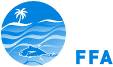 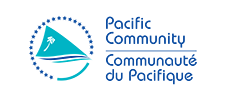 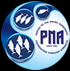 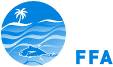 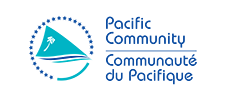 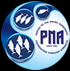 BackgroundDCC in February 2020 produced the draft Longline Electronic Monitoring (EM) minimum data fields.  The recommendation from this meeting related to compliance events was:DCC-EM-LL-2020 [February 2020] identified an efficient method for EM systems to record potential compliance issues and included this new data section in the draft DCC Longline EM minimum data field standards under the “Compliance event”. However, DCC-Feb-2020 was unable to finalise the list of potential broad compliance categories that should be used and so recommends that the MCS FFA Working Group be tasked with producing a concise list of “Compliance event” categories to be included in the draft DCC Longline EM minimum data field standards, acknowledging that this list can be further reviewed and updated in the future.The virtual 23rd MCSWG in May 2020 received the draft LL EM data fields and the result on record shows, MCSWG23 (Summary Report paragraph 77):i. Reviewed the draft DCC Longline EM minimum data field standards ii. Agreed to support and provide guidance on further development of TORs for SSPs for Longline EM Quality Assurance / Verification Systems. iii. Supported DCC convening a dedicated DCC Compliance data meeting of EM programmes to be tasked, inter alia, with producing a concise list of MCS fields that could be included as “Compliance event” categories for the draft DCC Longline EM minimum data field standards and provide guidance on MCS protocols and coverage options for Longline EM.Although MCSWG23 received the DCC minimum fields, there was no input or decision on the tasking from DCC-February 2020 for a “concise list of “Compliance event” categories to be included in the draft DCC Longline EM minimum data field standards, as some members needed more time to consider this.The draft Longline Electronic Monitoring (EM) minimum data fields was also tabled at SC16 and the ERandEM WG4 as an information paper (SC16-ST-IP-07).  At the pre-DCC meeting in October 2020, in considering the draft compliance category (Recommendation 19):“the group considered that these potential compliance fields are collectable and supports the DCC developing these categories in further detail. I.e. field by field.  FSM suggested that events when there is any obstruction of a camera could be considered as a NEW compliance data field”.DiscussionsThe draft Longline EM minimum data fields contained a list of categories for potential compliance issue as viewed and recorded by the EM Analyst.  These broad categories are reproduced in Annex 1 and compared to what is currently in the Gen - 3 form with the aim to generate discussion to help finalize the concise list of “Compliance event” categories to be included in the draft DCC Longling EM Minimum data field standards.  This comparison also provides some possible examples of what compliance event/s may be recorded under the categories.Proposed approachDCC is invited to:Consider whether there are any additional categories for compliance issues, to be included or whether the broad categories provided in the draft (see first column in Annex 1) is sufficient.Review the list of compliance events in Gen-3 (see second column in Annex 1) and determine whether these can be collected by EM.Consider whether there are any additional compliance events (not listed in the second column of Annex 1) that needs to be included, noting FSM’s suggestion in the October meeting that “events when there is any obstruction of a camera could be considered as a NEW compliance data field”.Annex 1:  Compliance categories in the Draft DCC Longline EM minimum data field standards compared to what is currently in the Gen-3 formAnnex 2:  Excerpts from the Draft DCC Longline EM minimum data field standards (version Pre-DCC-Oct 2020) related to Potential Compliance EventsCategoryGen – 3MARPOL (waste disposal, strategic disposal), Comments:  It is unclear whether all FFA members are party to MARPOL.  In case there are members who are not, suggest changing this category to the language used in Gen – 3 ie. Pollution (in place of MARPOL)Under the title Pollution:PN -a Dispose of any metals, plastics, chemicals or old fishing gear PN -b Discharge any oil PN-c Lose any fishing gear PN -d Abandon any fishing gear PN -e Fail to report any abandoned gearTARGETTING species not licensed to do so (e.g. shark, squid, DWS),  NR-b Target species other than those they are licensed to targetSOCIAL BEHAVIOUR,Under the title Observer rights/social behaviour RS-a: Did the operator or any crew member assault, obstruct, resist, delay, refuse boarding to, intimidate or interfere with observers in the performance of their dutiesRS-b:  Request that an event not be reported by the observerRS-c:  Mistreat other crewRS-d:  Did operator fail to provide observer, while onboard, at no expense to observer or the observer's Government, with food, accommodation, access to safety gear and medical facilities of reasonable standard - equivalent to those normally available to an officer onboard the vesselalleged CRIMINAL BEHAVIOUR, SSI (birds, marine turtles, sharks), SI-a:  Land on deck Species of Special Interest (SSIs)SI-b:  Interact (not land) with SSIs GEAR Compliance (wire trace, shark line, etc.), TRANSHIPMENT event, from under the title National regulations:NR -e Transfer or transship fish from or to another vessel other national regulations not coveredComments:  The compliance events in the right-hand column on sea safety, WCPFC CMM and logsheet recording may be picked up, where relevant, under the category above on “other national regulations not covered”Under the title Sea SafetySS -a Fail to monitor international safety frequencies SS -b Carry out-of-date safety equipmentComments:  The compliance events in the right-hand column on sea safety, WCPFC CMM and logsheet recording may be picked up, where relevant, under the category above on “other national regulations not covered”Under the title WCPFC CMMsWC -a Fail to comply with any Commission Conservation and Management Measures (CMMs) WC -b High-grade the catchWC -c Fish on FAD during FAD ClosureComments:  The compliance events in the right-hand column on sea safety, WCPFC CMM and logsheet recording may be picked up, where relevant, under the category above on “other national regulations not covered”Under the title Logsheet recording – Position                             Logsheet recording – CatchLP -a Inaccurately record vessel position on vessel log sheets for sets, hauling and catchLP -b Fail to report vessel positions to countries, where required when entering and leaving an EEZ (crossing to or from an EEZ into or out of the high seas)LC -a Inaccurately record retained 'Target Species" in the Vessel logs [or weekly reports] LC -b Inaccurately record 'Target Species" Discards LC -c Record target species inaccurately [eg. combine bigeye/yellowfin/skipjack catch]LC -d Not record bycatch discards LC -e Inaccurately record retained bycatch Species LC -f Inaccurately record discarded bycatch speciesPOTENTIAL COMPLIANCE EVENTSPOTENTIAL COMPLIANCE EVENTSPOTENTIAL COMPLIANCE EVENTSPotential Compliance eventDate and time of potential compliance issueUTC Date and time (to nearest second) for each potential compliance issue recorded by the EM Analyst (the position as generated by EM equipment).  Note that Potential Compliance events can be recorded outside the fishing operation period.Fields automatically generated by EM system and stored with the related potential compliance event information.Potential Compliance eventLatitude and longitude of compliance issueGPS reading for the potential compliance issue recorded by the EM Analyst (as generated by EM equipment) Fields automatically generated by EM system and stored with the related potential compliance event information. Minimum resolution of position is 1/1000 of a minute. Potential Compliance eventCompliance category Category (code) for the potential compliance issue as viewed and recorded by the EM Analyst, including  MARPOL (waste disposal, strategic disposal), TARGETTING species not licensed to do so (e.g. shark , squid, DWS),  SOCIAL BEHAVIOUR, alleged CRIMINAL BEHAVIOUR, Licencing Conditions,  SSI (birds, marine turtles, sharks), GEAR Compliance (wire trace, shark line, etc.), TRANSHIPMENT event, other national regulations not covered. EM Analyst declaration when a compliance event is identified on the video.  There will be a list of broad COMPLIANCE CATEGORIES to choose from with these standards are yet to be determined (e.g. the MCS Working Group may determine the list of broad COMPLIANCE Categories).   Potential Compliance eventCompliance noteNotes from the EM Analyst on each potential compliance issueEM Declaration.  The EM analyst (sometimes in conjunction with compliance personnel) will provide detailed notes on the compliance issue. 